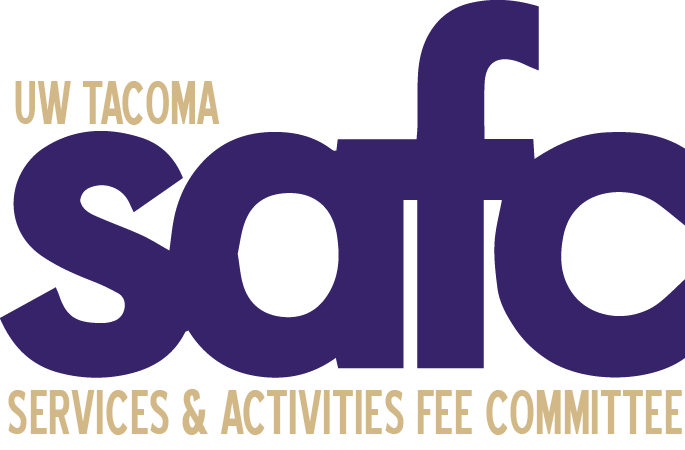 Services and Activities Fee Committee (SAFC)Tuesday, January 24, 20234:00pm - 5:00pm JOY 201Zoom | Dial in: Dial in: (253) 215-8782, Meeting ID: 952 2161 9879MEETING MINUTES 05Attendance:The meeting was called to order by Patrick at 4:05 pm.A land acknowledgement was given by Patrick.Roll Call is documented above. Approval of AgendaAn moved to approve the 1/24/2023 agenda.  Ngoan seconded. The motion passed unanimously.Approval of MinutesAn moved to approve the minutes of the 1-17-2023 meeting. Ngoan seconded. The motion was passed unanimously.Open Public Forum Ben – first quarter at UWTOld Business$1.781 million in the short-term contingency Fall Special AllocationsTotal request $197,637Keep in mind the reoccurring positions that are being requested through the Fall Special Allocation as student enrollments are going down. CEI Request$22,275 total request for Tribal Liaison. Most of the items that are being requested are one-time funding. Stipends has been started New BusinessSend reminder that the deadline for Annual Allocation proposals is approaching AnnouncementsAdjournmentAn moved to adjourn the meeting at  4:42pm. Ramon seconded. The motion was passed unanimously.  The meeting ended at  4:42pm.Voting Members An Le Dang - PresentPatrick Sullivan - PresentNgoan Huynh – PresentRamon Hermerlein – PresentAdministrativeEx-Officio Members Bernard Anderson -  PresentJan Rutledge - PresentFaculty (TBD) - Sean Schmidt - PresentJasmine Davis - PresentKelly A. Tyrrell - AbsentGuestsBen 